Вера Антропова: «Бюджет остаётся социально направленным»Без проблем и проволочек в преддверии новогодних праздников в Забайкальском крае закрыли уходящий финансовый год и приняли в окончательном чтении бюджет региона на 2022 год. Его доходная часть сложилась в объеме 96,9 миллиарда рублей, расходная — в сумме 99,6 миллиарда рублей. Дефицит остался прежним — 2,7 миллиарда рублей. Несмотря на дефицитность бюджета, в нем в полном объеме предусмотрены средства на заработную плату, социальные пособия и на софинансирование национальных проектов и госпрограмм. О том, как регион прожил непростой 2021 год и какая ситуация прогнозируется в 2022 году, мы побеседовали с министром финансов Забайкальского края Верой Антроповой.На ЧС реагировали оперативно— Вера Александровна, исполнение бюджета в 2021 году проходило в непростых условиях: продолжалась пандемия COVID-19, Забайкалье столкнулось с природными испытаниями — паводками. Как все это повлияло на финансовую ситуацию в регионе?— Разумеется, коронавирусная инфекция и ЧС, связанная с наводнением, отразились на исполнении бюджета. Однако на доходах краевой казны все перечисленное не сказалось существенным образом — бюджет региона исполнен на 100%, в объеме 100 миллиардов рублей. Но данные факторы оказали влияние на доходы местных бюджетов. Так, пять муниципальных образований недополучили доходы от налога на добычу полезных ископаемых. На компенсацию мы направили им более 50 миллионов рублей.При этом пандемия и ЧС значительно повлияли на структуру расходов. На мероприятия по борьбе с распространением коронавирусной инфекцией мы выделили из краевого бюджета порядка 780 миллионов рублей. Удалось закупить свыше 700 единиц медицинского оборудования — аппараты ИВЛ, газификаторы, кислородные концентраторы. В условиях чрезвычайной ситуации, обусловленной паводками, пришлось изыскивать источники финансирования, чтобы незамедлительно произвести выплаты пострадавшим. На эти цели мы направили 700 миллионов рублей.— Часто ли в ушедшем году приходилось принимать решения по перераспределению средств? Какие из этих решений дались наиболее трудно?— Такие решения не могут быть простыми или сложными, они должны быть оперативными. Главное наше достижение — сумели быстро отреагировать на ситуацию с паводками: определили источники и оказали поддержку всем пострадавшим. Напомню, что с 2021 года изменилось федеральное законодательство в части оказания помощи субъектам Федерации при ЧС — регионы должны сначала самостоятельно произвести все выплаты населению, а уже затем федеральный центр компенсирует данные расходы. Мы изыскали 521 миллион рублей на выплаты пострадавшим материальной поддержки в размере 10, 50 и 100 тысяч рублей. Также выделили средства на обследование жилых помещений, чтобы люди смогли как можно скорее получить компенсацию на капитальный ремонт или строительство нового жилья. 32 миллиона рублей направили на покупку овощей для пострадавших от паводков личных подсобных хозяйств. 20 миллионов рублей выделили на ремонт поврежденных объектов социальной инфраструктуры.— Что приносит бюджету Забайкалья наибольшие доходы? Ощутимо ли в последние годы на их увеличение повлияли реализуемые в крае инвестиционные проекты?— Основным бюджетообразующим налогом в Забайкалье остается НДФЛ, поступления которого в минувшем году составили 25 миллиардов рублей. Вторым по значимости является налог на прибыль организаций, составивший 12 миллиардов рублей. Примечательно, что в последние годы в крае наблюдается положительная динамика по росту собственных доходов, что говорит о развитии экономики. Так, за три года прирост по налогу на прибыль составил 2 миллиарда рублей, а прирост по НДФЛ — 4 миллиарда рублей. Причем на последний повлиял не только рост средней заработной платы, но и то, что было создано 2,5 тысячи новых рабочих мест. Налог на имущество организаций остается стабильным благодаря реализации инвестиционных проектов. Новый налог на профессиональный доход принес в бюджет не слишком большую сумму — 18 миллионов рублей, но для нас важно то, что в качестве самозанятых зарегистрировались около девяти тысяч забайкальцев, которые ранее находились в тени.По инвестиционным проектам в 2021 году бюджет региона получил 1 миллиард рублей, что составило около 2% в общем объеме собственных доходов. В перспективе мы ожидаем, что доля инвестиционных проектов при расчете налогов будет составлять от 10 до 15%.Поддержат тех, кто привлекает инвесторов— Сколько средств Забайкалье получило на реализацию национальных проектов? По каким проектам освоение шло наиболее успешно?— В 2021 году в крае реализовывалось 11 национальных проектов, это 35 региональных проектов. Итоговая сумма составила 18 миллиардов рублей, из них 12 миллиардов — федеральные деньги, 6 миллиардов — региональное софинансирование. Значительные суммы были направлены на реализацию проектов «Образование» — 2 миллиарда рублей, «Безопасные и качественные автомобильные дороги» — 6 миллиардов, «Демография» — 4,5 миллиарда, «Экология» — 1,7 миллиарда. Работы по национальным проектам до конца прошлого года были завершены в полном объеме, поставленные перед исполнителями региональных проектов задачи выполнены.— Вы отмечали, что доходы муниципальных образований в 2021 году выросли по сравнению с уровнем 2020 года почти на 15%. За счет чего это произошло, есть ли перспектива сохранения данной тенденции?— Главной составляющей доходной части местных бюджетов также является НДФЛ. Кроме того, в прошлом году мы ввели в муниципалитетах новый режим уплаты налога по упрощенной системе налогообложения в связи с отменой единого налога на вмененный доход. Мы дифференцированно подошли ко всем муниципальным районам, установив для каждого норматив отчислений, который в среднем составил порядка 20% от общей суммы поступлений. Наши ожидания оправдались — муниципалитеты получили почти на 100 миллионов рублей доходов больше, чем получали по ЕНВД. В 2022 году в крае вводится дополнительный механизм стимулирования муниципальных образований — дотация за принятие мер по привлечению инвестиций и увеличению налогового потенциала. Объем стимулирующей выплаты составляет 10% от суммы дотации на сбалансированность. Впервые оценивать активность муниципальных образований мы будем в текущем году по итогам исполнения бюджета 2021 года. Данная мера подвигнет муниципальные образования к наращиванию собственных доходов.— В каком объеме в 2021 году сложился государственный долг региона? Остается ли он на безопасном уровне?— Объем государственного долга жестко регламентируется бюджетным законодательством и контролируется Минфином РФ. В Забайкалье объем госдолга находится на безопасном уровне. По оценке федерального Минфина, в 2020-2021 годах Забайкалье отнесено к регионам со средним уровнем долговой устойчивости, что является показателем стабильности. Благодаря реализации мероприятий по оздоровлению финансовой сферы региона объем госдолга снижается. Кроме того, изменилась и структура государственного долга — в нем преобладают бюджетные кредиты, а объем коммерческих кредитов в прошлом году снизился на 4,5 миллиарда рублей, благодаря этому край сэкономил порядка 500 миллионов рублей.— Правительство России разработало такой механизм, как инфраструктурные кредиты регионам из федерального бюджета. В прошлом году Забайкалье рассчитывало на 2,3 миллиарда рублей. Получены ли эти средства, на что они направлены?— Правительственная комиссия согласовала заявку Забайкальского края, и данные лимиты подтверждены. Данная сумма учтена в бюджете на 2022 год и распределена на два года: в 2022 году выделят 340 миллионов рублей и в 2023 году — 1,9 миллиарда рублей. Эти средства будут направлены на финансирование затрат на технологическое присоединение к коммунальным сетям объектов нового жилого комплекса, двух детских садов и школы, а также на строительство внутриквартальных автомобильных дорог в микрорайоне Романовский в Чите.Новые больница, поликлиника и школы— Под занавес 2021 года был принят бюджет региона на новый 2022 год. Чем примечателен главный финансовый документ региона?— Бюджет 2022 года остается социально направленным — 62% в общем объеме расходов составляют расходы на реализацию социальных программ. Все социальные обязательства обеспечены финансированием в полном объеме — это пособия, заработная плата, финансовая помощь муниципальным образованиям, взносы на медицинское страхование неработающего населения. Главное — в бюджете предусмотрено 100-процентное софинансирование всех национальных проектов и государственных программ, предусмотрены ассигнования на все переходящие объекты строительства.В бюджете учтены средства на ликвидацию дефицита в Программе государственных гарантий бесплатного оказания гражданам медицинской помощи. Власти региона взяли на себя обязательство до 2025 года ликвидировать дефицит средств на обеспечение лекарствами отдельных категорий граждан. В 2022 году сумма на эти цели увеличена в три раза к уровню прошлого года.Важно также финансирование крупнейших за последние 20 лет проектов. В их числе строительство детской поликлиники в поселке КСК Читы — в этом году будет разработана проектная документация, а в 2023 году начнется строительство. В этом году в крае начнется возведение новой детской клинической больницы — на работы в течение трех лет предусмотрено 6 миллиардов рублей. Продолжится строительство двух школ на 800 мест в Чите — в поселке Каштак и в Железнодорожном районе.Регион присоединится к реализации федерального проекта «1000 дворов», в рамках которого будет выделено 900 миллионов рублей. В 2022 году начнется реконструкция театра кукол «Тридевятое царство». В рамках ликвидации последствий ЧС краю удалось получить федеральные средства на строительство семи гидротехнических сооружений в Шилкинском, Чернышевском и Читинском районах, а также в Чите, где наиболее острой остается ситуация с паводками.Впервые с 1 января 2022 года мы проиндексировали на 4% все социальные выплаты (в предыдущие годы индексация осуществлялась с 1 июля). Впервые за последние три года на 4% проиндексирован объем фонда финансовой поддержки муниципальных образований, таким образом он увеличился более чем на 200 миллионов рублей. С 1 сентября на 4 % проиндексированы стипендии.— Оправдала ли федеральная поддержка ожидания региона?— На 2022 год размер федеральной поддержки составляет около 45 миллиардов рублей, на 2023 год — 35 миллиардов и на 2024 год — 40 миллиардов. Целевые трансферты составят в текущем год 30,5 миллиарда рублей, в 2023 году — 30 миллиардов, в 2024 году — 35 миллиардов рублей. В общей сложности край получил на 5 миллиардов рублей федеральной помощи больше, чем в 2021 году. При этом сумма федеральной поддержки в бюджете не окончательна — в течение года мы продолжим работу с федеральными органами в части получения дотаций от Минфина России и целевых субсидий по линии отраслевых министерств.— Как Вы считаете, для регионов лучше было бы самим определять, на какие направления расходовать федеральную поддержку, которая сегодня носит целевой характер?— Преимущественно поступления из федерального бюджета имеют целевое направление — цели и задачи определены президентом России Владимиром Путиным. На федеральном уровне существует методика распределения этих ресурсов. Проблема же заключается в том, что не всегда отраслевые ведомства при распределении этих средств учитывают географические и климатические особенности отдельных субъектов. Поэтому порой мы сталкиваемся с недостатком средств целевых субсидий. Но эти вопросы решаются — федеральные власти слышат нас, поскольку это проблема актуальна не только для Забайкалья. Что касается нецелевой помощи из федеральной казны, то нам хотелось бы, чтобы объем дотаций был увеличен, поскольку это именно те средства, которые мы можем самостоятельно распределять на имеющиеся в регионе болевые точки.Зарплата заложена в полном объёме— Какие условия нужны ДФО и Забайкалью для привлечения инвестиций?— Уже на протяжении трех лет с момента включения края в состав Дальневосточного федерального округа применяется ряд мер, направленных на привлечение в регион инвестиций. Благодаря созданию территорий опережающего развития увеличиваются налоговые поступления, прирастают собственные доходы. Кроме того, действуют преференции для налогоплательщиков по уплате налога на прибыль и имущество организаций.Основная же составляющая, необходимая инвесторам, это развитая инфраструктура — социальная, транспортная и инженерная. Федеральные власти учитывают эти моменты, поэтому дают регионам право пользоваться уже упомянутыми инфраструктурными кредитами.— Самый животрепещущий вопрос для наших земляков — это заработная плата. В полном ли объеме заложены средства на будущий год? Могут ли забайкальские бюджетники надеяться на повышение оплаты труда?— Повторюсь, что средства на заработную плату в бюджете 2022 года заложены в полном объеме. На протяжении четырех последних лет мы четко выполняем все обязательства по выплате зарплаты — в крае нет задолженности и заблокированных счетов бюджетных организаций. Что касается повышения, то с 1 января 2022 года зарплата получающих минимальный размер оплаты труда проиндексирована на 8,6%, прочим категориям работников индексация на 4% будет произведена с 1 октября.— Депутаты краевого парламента не раз поднимали проблему заработной платы муниципальных служащих — из-за низкой оплаты труда управлять муниципалитетами скоро будет некому. Собираются ли краевые власти решать данную проблему? Где найти для этого источники?— Стоит отметить, что в муниципальных округах зарплата муниципальных служащих выросла на 20%. Что касается остальных муниципальных образований, то мы разработали нормативную базу по увеличению должностных окладов по старшим и младшим группам должностей муниципальных служащих.Надеемся, что уже в этом году на федеральном уровне будет разработан проект по внедрению единой системы оплаты труда по различным отраслям, чтобы заработная плата наших работников была не ниже, чем в других субъектах.— Какие значимые рекомендации депутатов и населения Минфин учел в бюджете края на 2022 год?— Главное, что к рассмотрению документа во втором чтении мы увеличили доходную и расходную части бюджета на 8,6 миллиарда рублей за счет федеральной поддержки. Благодаря этому нам удалось направить на здравоохранение 2 миллиарда рублей, на дорожное хозяйство — 1,7 миллиарда рублей, на благоустройство территорий — 1,9 миллиарда рублей. Также мы учли выполнение всех условий по обеспечению софинансированием федеральных целевых поступлений. По рекомендации парламентариев мы предусмотрели средства на форменное обмундирование для кадетов и единовременные выплаты спортсменам и тренерам за высокие спортивные достижения.Юлия Болтаевская.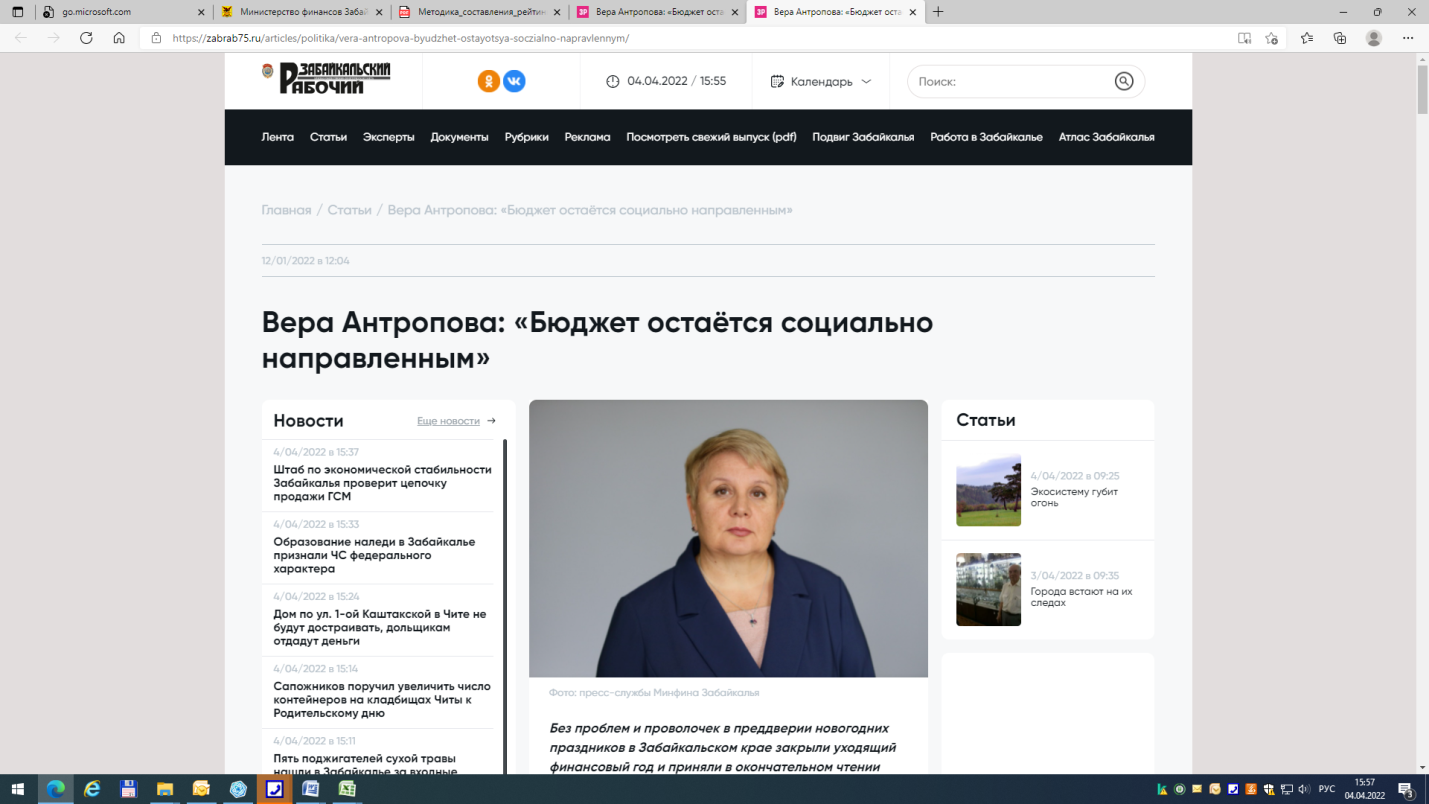 